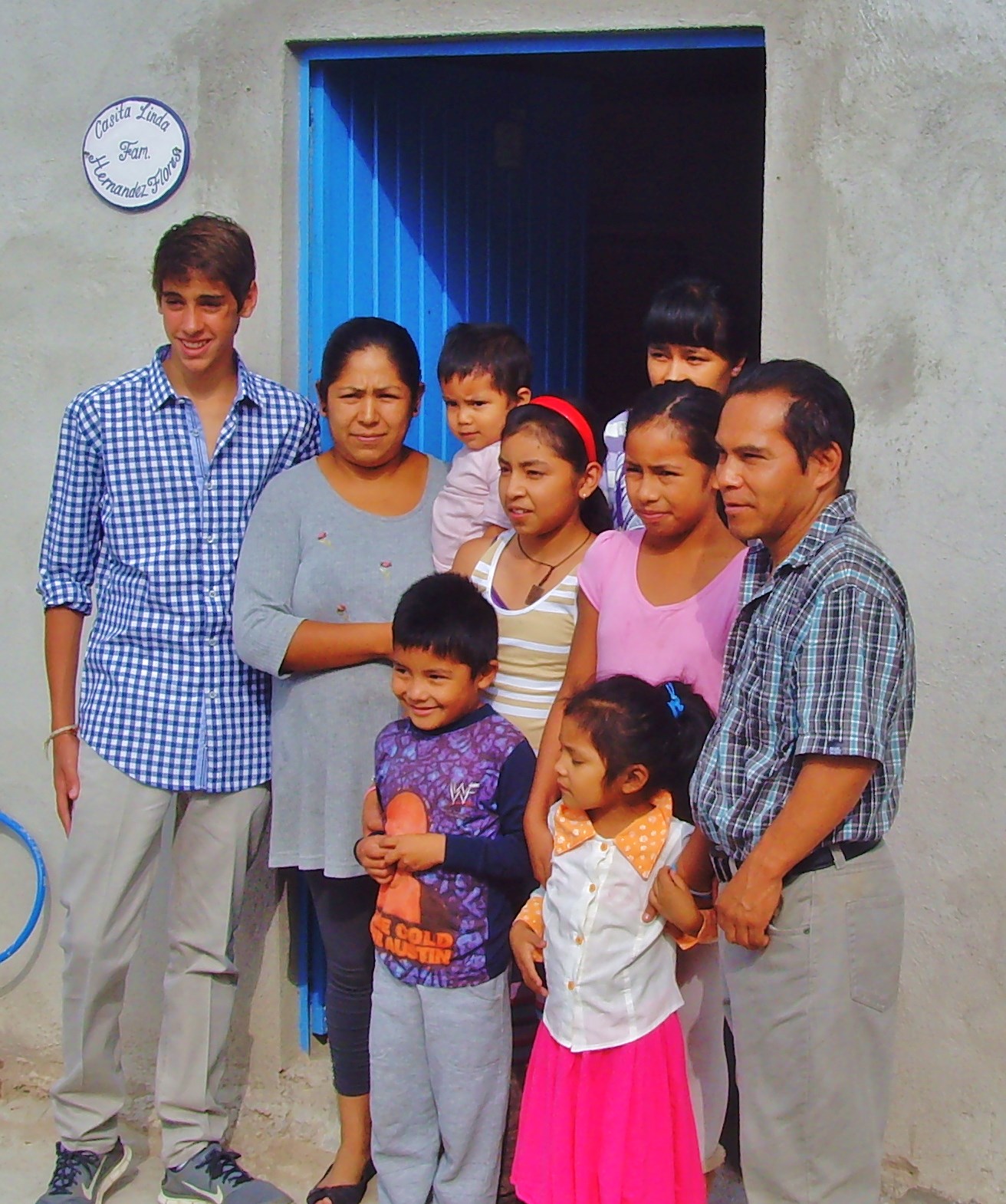 Alex Renaud with Hernandez Flores family